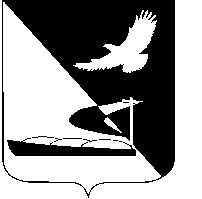 АДМИНИСТРАЦИЯ МУНИЦИПАЛЬНОГО ОБРАЗОВАНИЯ«АХТУБИНСКИЙ РАЙОН»ПОСТАНОВЛЕНИЕ26.10.2016      					                  № 465О внесении изменений в постановление администрации МО «Ахтубинский район» от 05.07.2013 № 781         Во исполнение постановления Правительства Астраханской области от 24.03.2016 № 67-П «О максимальном размере родительской платы за присмотр и уход за детьми в государственных и муниципальных образовательных организациях для каждого муниципального образования Астраханской области в зависимости от условий присмотра и ухода за детьми на 2016 год» с изменениями, внесенными постановлениями Правительства Астраханской области от 23.06.2016 № 196-П «О внесении изменения в постановление Правительства Астраханской области от 24.03.2016 № 67-П» и от 16.08.2016 № 293-П «О внесении изменения в постановление Правительства Астраханской области от 24.03.2016 № 67-П» и в связи с  допущенной технической ошибкой, администрация МО «Ахтубинский район»ПОСТАНОВЛЯЕТ:1. Внести изменения в постановление администрации МО «Ахтубинский район» от 05.07.2013 № 781 «Об установлении стоимости детодня за присмотр и уход за ребенком в муниципальных  бюджетных образовательных учреждениях, подведомственных управлению образованием администрации МО «Ахтубинский район», реализующих образовательные программы начального общего, основного общего,  среднего общего и дошкольного образования» с изменениями, внесенными постановлением администрации МО «Ахтубинский район» от 22.05.2014     № 763, изложив  п.1. и  п.2.  постановления в следующей редакции: «1. Установить с 01.11.2016  стоимость  детодня за присмотр и уход за ребенком в муниципальных бюджетных образовательных учреждениях, подведомственных управлению образованием администрации МО «Ахтубинский район», реализующих образовательные программы начального общего, основного общего, среднего общего и дошкольного образования:- 81 руб. в день для воспитанников до 3 лет, посещающих группы для детей младенческого и раннего возраста полного дня (10,5 часового пребывания);- 94 руб.  в день для воспитанников до 3 лет, посещающих группы для детей младенческого и раннего возраста полного дня (12 часового пребывания);- 81 руб. в день для воспитанников старше 3 лет, посещающих группы для детей дошкольного возраста полного дня (10,5 часового пребывания);- 101 руб. в день для воспитанников старше 3 лет, посещающих группы для детей дошкольного возраста полного дня (12 часового пребывания);- 81 руб. в день для воспитанников, посещающих разновозрастные (смешанные) группы сокращенного дня (9 часового пребывания);- 81 руб. в день для воспитанников, посещающих разновозрастные (смешанные) группы полного дня (10,5 часового пребывания).2. Установить с 01.11.2016 в учреждениях, подведомственных управлению образованием администрации МО «Ахтубинский район», реализующих образовательные программы начального общего, основного общего,  среднего общего и дошкольного образования:  	2.1. Норму питания на 1 воспитанника в день  в размере:- 80 руб. (в том числе за счет родителей 80 руб.) для воспитанников до 3 лет, посещающих группы для детей младенческого и раннего возраста полного  дня (10,5 часового пребывания);- 93 руб. (в том числе за счет родителей 93 руб.) для воспитанников до 3 лет, посещающих группы для детей младенческого и раннего возраста полного  дня (12 часового пребывания);- 80 руб. (в том числе за счет родителей 80 руб.) для воспитанников старше 3 лет, посещающих группы для детей дошкольного возраста, полного  дня (10,5 часового пребывания);- 100 руб. (в том числе за счет родителей 100 руб.) для воспитанников старше 3 лет, посещающих группы для детей дошкольного возраста полного  дня (12 часового пребывания); - 80 руб. (в том числе за счет родителей 80 руб.) для воспитанников, посещающих разновозрастные (смешанные) группы сокращенного дня (9 часового пребывания);- 80 руб. (в том числе за счет родителей 80 руб.) для воспитанников, посещающих разновозрастные (смешанные) группы полного дня (10,5 часового пребывания).2.2. Норму расходов на материально-техническое развитие учреждений, хозяйственно-бытовое обслуживание детей, обеспечение соблюдения ими личной гигиены на 1 воспитанника в день в размере 5-ти рублей, независимо от режима работы учреждения, в том числе за счет средств бюджета на материально-техническое развитие учреждений –            4 рубля на 1 воспитанника в день, за счет средств родителей на хозяйственно-бытовое обслуживание детей, обеспечение соблюдения ими личной гигиены – 1 рубль на 1 воспитанника в день.».2. Признать утратившим силу постановление администрации МО «Ахтубинский район» от 18.10.2016 № 456 «О внесении изменений в постановление администрации муниципального образования «Ахтубинский район» от 05.07.2013 № 781».  3. Отделу информатизации и компьютерного обслуживания администрации МО «Ахтубинский район» (Короткий В.В.) обеспечить размещение настоящего постановления в сети Интернет на официальном сайте администрации МО «Ахтубинский район» в разделе «Документы» подразделе «Документы Администрации» подразделе «Официальные документы».         4.  Отделу контроля и обработки информации администрации МО «Ахтубинский район» (Свиридова Л.В.) представить информацию в газету «Ахтубинская правда» о размещении настоящего постановления в сети Интернет на официальном сайте администрации МО «Ахтубинский район» в разделе «Документы» подразделе «Документы Администрации» подразделе «Официальные документы».Глава муниципального образования                                                В.А. Ведищев